.Dance starts on the lyricsSection 1:  R & L kick cross back rock, R kick out out, toes heels toes walk in(both feet)(Styling: Knees slightly bent as you step out and hold)(styling: straighten knees as you come go in)Section 2: R mambo forward, L back mambo, ¾ chug L with hips(Restart on 3rd and 7th rotations)Section 3:R & L Cross Back Back, R Point and L Point , R Forward touch, hip bumpSection 4:R forward cross samba, L back cross samba, Weave, Boogie walk(7&8 option run forward L,R,L)Any questions please email Michellelinedance@gmail.comPlease do not edit this step sheet without permission from choreographer.Nowhere Left to Go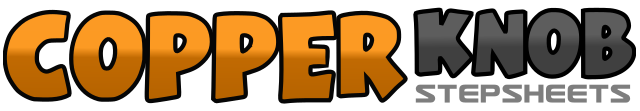 .......Count:32Wall:4Level:Improver.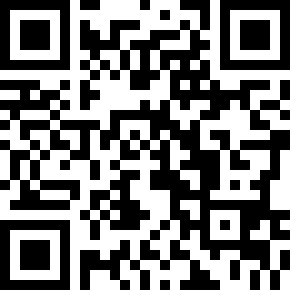 Choreographer:Michelle Wright (USA) - June 2020Michelle Wright (USA) - June 2020Michelle Wright (USA) - June 2020Michelle Wright (USA) - June 2020Michelle Wright (USA) - June 2020.Music:Dance with Me - Diplo, Thomas Rhett & Young ThugDance with Me - Diplo, Thomas Rhett & Young ThugDance with Me - Diplo, Thomas Rhett & Young ThugDance with Me - Diplo, Thomas Rhett & Young ThugDance with Me - Diplo, Thomas Rhett & Young Thug........1&2&Kick  R forward, Cross R over L, Rock L ball of foot back slightly on diagonal , Recover R3&4&Kick L forward, Cross L over R, Rock R ball of foot back slightly on diagonal , Recover L5&&Kick R forward, Step R to R side, Step L to L side7&8swivel toes in , heels in, toes center weight on L1&2Step forward R, recover L, step back R3&4Step L back, Recover R, step together L5&6&7&8&Over  L 1/4 Rock R to R as you push hips over R,  recover L, ¼ rock R to R as you push hips over R, recover L, ¼ rock R to R as you push hips over R, Recover L,  Rock R to R side as you push your hips over R, Recover L1&2Cross R over L, Step back L, step back R3&4Cross L over R, step back R, step back L5&6&7&8point R to Right side, step R next to R, point L to L side, step L next to R, Touch L forward, Bump R hip forward over R, recover L1&2Cross R over L, Step ball of L to L side, recover R3&4Cross L behind R, Rock ball of R to R side, recover L5&6Cross R behind L, Step L to L side, step R forward7&8Step forward left as you lean knees L, Step forward R as you lean knees R, Step forward L as you lean knees L ( knees are slightly bent)